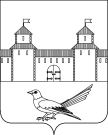 от 05.11.2015 № 517-пО проведении работ по капитальному ремонту моста по улице Орджоникидзе в г. Сорочинске Оренбургской области	В соответствии со статьей 16 Федерального закона от 06.10.2013 г. № 131-ФЗ «Об общих принципах организации местного самоуправления в Российской Федерации», со статьями 32,35,40 Устава муниципального образования Сорочинский городской округ Оренбургской области, в целях реализации муниципальной программы «Развитие и функционирование дорожно-транспортной сети в Сорочинском городском округе на 2014-2018 годы», администрация Сорочинского городского округа ПОСТАНОВЛЯЕТ:1.Провести работы по ремонту моста через реку Маньяшка по улице Орджоникидзе в г. Сорочинске Оренбургской области.2. Контроль за исполнением настоящего постановления возложить на заместителя главы городского округа по оперативному управлению муниципальным хозяйством А.А. Богданова.    3. Установить, что настоящее постановление вступает в силу с момента подписания и подлежит официальному опубликованию.И. о. главы администрации 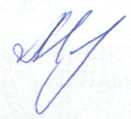 города Сорочинска      		 					  Т.П. МелентьеваРазослано: в дело, прокуратуре, Богданову А.А., Управление ЖКХ, Управление финансов, отдел по экономике, МКУ «ЦБ по обслуживанию органов местного самоуправления», Информационный бюллетень «Сорочинск официальный», Вагановой Е.В.Администрация Сорочинского городского округа Оренбургской областиП О С Т А Н О В Л Е Н И Е 